Seria Kart Graficznych GAINWARD GeForce® GTX 1630 Ghost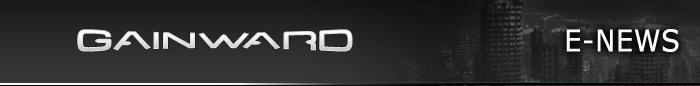 Gainward, wiodący producent na rynku kart graficznych dla entuzjastów, przedstawia najnowsze konstrukcje z serii Ghost – Gainward GeForce® GTX 1630 Ghost oraz Ghost OC.Seria kart graficznych Gainward GeForce GTX 1630 Ghost została oparta na niezwykle wydajnej architekturze NVIDIA Turing™ oraz wyposażona w szybką pamięć GDDR6. Nowe modele zapewniają wydajność na poziomie GeForce GTX 1050 Ti oraz około 1.17x lepszą od GeForce GTX 1050. Dodatkowo karty są zgodne z DX12 oraz umożliwiają korzystanie z NVIDIA image scaling, dzięki czemu konstrukcje Gainward oparte na układzie GeForce GTX 1630 wspierają również twórców treści multimedialnych zapewniając im najlepszą możliwą jakość obrazu. 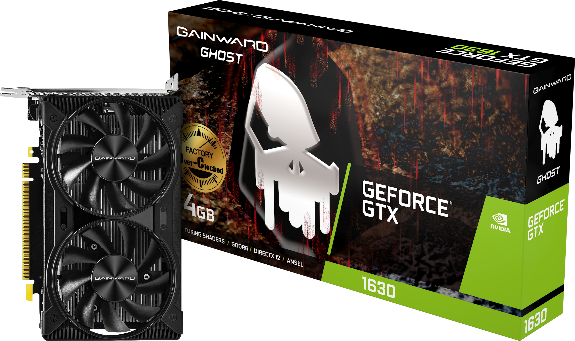 Karty z rodziny Gainward GeForce GTX 1630 Ghost zostały wyposażony w podwójny wentylator z technologią “ZERO-RPM FAN.” Dzięki niej, w trakcie pracy pod niewielkim obciążeniem GPU wentylatory przestają pracować zapewniając absolutną ciszę. Dodatkowo karty mierzą zaledwie 170mm(długość), dzięki czemu bez problemu zmieszczą się w obudowie standardu mini-ITX.  O firmie GainwardFirma Gainward została założona w 1984. Misją Gainwarda jest produkowanie najbardziej zaawansowanych technicznie kart graficzne i najwyższy poziom zadowolenia klientów. Wysokiej klasy produkty Gainwarda cieszą się doskonałą renomą wśród entuzjastów. Wprowadzone przez Gainwarda określenia „Golden Sample” (GS) i „Golden Sample - Goes Like Hell” (GS-GLH) stały się synonimami, którymi określa się mocno i ekstremalnie podkręcone karty graficzne. Jako jedna z wiodących marek kart graficznych Gainward stale dostarcza najwydajniejsze produkty o doskonałej jakości starając się w ten potwierdzić zaufanie i szacunek klientów jakim obdarzają ją klienci. Główna siedziba firmy znajduje się w Tajpei na Tajwanie, fabryki w Shenzhen w Chinach, a oddział europejski ma siedzibę w Niemczech. Ambicją firmy jest dostarczanie swoich produktów na cały świat przy jednoczesnej ścisłej kooperacji z lokalnymi partnerami.Więcej informacji można znaleźć pod adresem http://www.gainward.comSeria GAINWARD GeForce GTX 1630 GhostSeria GAINWARD GeForce GTX 1630 GhostSeria GAINWARD GeForce GTX 1630 GhostSpecyfikacjaSpecyfikacjaSpecyfikacjaNazwa kartyGeForce GTX 1630 Ghost OCGeForce GTX 1630 GhostTaktowanie rdzenia (Boost)1815MHz1785MHzRdzenie CUDA                                                                512Pamięć4 GB GDDR64 GB GDDR6Maksymalne TGP75 wat75 watWyjściaHDMI, DisplayPort*2HDMI, DisplayPort*2